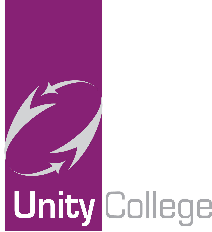 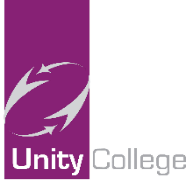 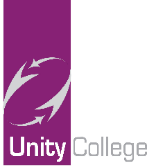 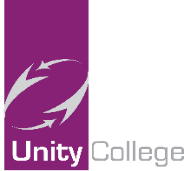 You will learnOnline ResourcesTeaching Resources/LinksTransition unitReading skills:To identify the features of different styles of non-fiction writing in modern and older texts.To identify and explain how texts have been adapted for specific audiences.To understand and analyse how a writer’s perspective can influence the style and content of their writing. To identify and analyse the methods and techniques used by a writer through annotation of a text.To answer questions using inference.Revise, identify a range of word classes and comment on their specific effect.Identify and comment on the effect of a range of persuasive methods.Writing skills:Write for a specific purpose, using the appropriate format and formality.Write for a specific audience, ensuring that the text is targeting their interests and needs.Develop your own perspective and viewpoint within non-fiction writing.Use a range of persuasive methods to support your own viewpoint. Experiment with a wider range of ambitious vocabulary.Sets 1,2,3: Kerboodle - Ignite 1: Unit 2- The Identity KitSets 4,5,6: Kerboodle - Catapult 1: Chapter 4- Opinion and Persuasion Inference: https://www.bbc.co.uk/bitesize/guides/zcxqg82/revision/1https://www.bbc.co.uk/bitesize/topics/z43g87h/articles/z6h6wnbFiction & Non-Fiction: https://www.bbc.co.uk/bitesize/articles/z7n4ydmPersuasive language: https://www.bbc.co.uk/programmes/p08c9y4jPersuasive language: https://www.bbc.co.uk/bitesize/articles/zvghqfrPersuading a reader: https://www.bbc.co.uk/bitesize/topics/zv7fqp3/articles/zr8cmfrPurpose & audience: https://www.bbc.co.uk/bitesize/articles/znn9vwxAdjectives: https://www.bbc.co.uk/bitesize/articles/zf6c47hWord classes: https://www.bbc.co.uk/programmes/p08b5llkPrepositions: https://www.bbc.co.uk/bitesize/articles/zh8nscwTenses: https://app.senecalearning.com/classroom/course/6c0b90f2-cf0c-474d-b0fe-28043a3c1b5c/section/1963ed30-c95a-426c-9e54-9d660ecfad56/sessionVerbs & tenses: https://www.bbc.co.uk/bitesize/articles/zh4thbkVerbs: https://app.senecalearning.com/classroom/course/6c0b90f2-cf0c-474d-b0fe-28043a3c1b5cThe Titanic: https://www.bbc.co.uk/bitesize/topics/z8mpfg8/articles/zng8jtyPassive voice: https://www.bbc.co.uk/bitesize/topics/z4hrt39/articles/zkttng8Active & passive voice: https://app.senecalearning.com/classroom/course/6c0b90f2-cf0c-474d-b0fe-28043a3c1b5c/section/f42b9d3b-2f45-4bea-bddd-9f24fb989960/sessionAmbitious vocabulary: https://www.bbc.co.uk/bitesize/guides/zc4sk7h/revision/1CGP Key Stage Three English Study Guide:Reading sections 1-4Writing sections 6-9CGP Key Stage Three English Workbook:Reading sections 1-3Writing sections 6-9Oxford AQA KS3 English Language Year 7: Preparing for Paper 1 & Paper 2CGP Key Stage Three Spelling, Punctuation & Grammar Guide: The Work BookAdditional ResourcesAdditional ResourcesAdditional ResourcesSeneca Learning online learning platform BBC Bitesize website, Young Writers online website Jumpmag website (etymology for children)Kerboodle online learning platform – English Ignite 1 and Catapult 1Seneca Learning online learning platform BBC Bitesize website, Young Writers online website Jumpmag website (etymology for children)Kerboodle online learning platform – English Ignite 1 and Catapult 1Seneca Learning online learning platform BBC Bitesize website, Young Writers online website Jumpmag website (etymology for children)Kerboodle online learning platform – English Ignite 1 and Catapult 1You will learnOnline ResourcesTextbook LinksTeaching Resources/LinksDecimals and MeasureMeasure and draw lines to the nearest millimetre.Write numbers in order of size.Round decimals to the nearest whole number and to 1 decimal place.Multiply and divide by 10, 100 and 1000.Convert measurements. Solve simple problems involving units of measurement in the context of length, mass and capacity.Write decimal measures as two related units of measure.Interpret metric measures displayed on a calculator.Multiply decimals by multiples of 10, 100 and 1000.Use four operations.Work out the perimeters of composite shapes and polygons.Solve problems involving area.Use units of measure to solve problems.Expressions, Functions and FormulaeFind outputs of simple functions written in words and using symbols.Use letters to represent unknowns in algebraic expressionsSimplify linear algebraic expressions by collecting like termsMultiply and divide algebraic termsUse brackets with numbers and lettersSubstitute positive whole numbers into simple formulae written in words or lettersWrite simple formulae in words and using letter symbols8)    Identify formulae and functionsHegarty Maths Clips:N465615691N864N4847551551N151152156,157158,159160780,781,782155154KS3 CGP Book 1 Textbook Pages:Unit 7.3 page 114Unit 1.3 page 4Unit 2.1 page 32-35Unit 1.3 page 14-17Unit 7.3 page 116-120Unit 7.4 page 121NNNUnit 1.5 page 27-29Unit 15.1 page 187Unit 15.2 page 193-194N151152156,157158,159160780,781,782155154 KS3 Pearson Progress in Mathematics Book 1:Unit 4.1 page 88Unit 4.1 page 89Unit 4.1 page 90Unit 4.2 page 91Unit 4.2 page 92Unit 4.3 page 94Unit 4.3 page 95Unit 4.3 page 96Unit 4.4 page 97-100Unit 4.5 page 103-105Unit 4.6 page 106-110Unit 4.7 page 106-110Unit 3.1 page 59-61Unit 3.2 page 62-64Unit 3.3 page 65-67Unit 3.5 page 71-73Unit 3.4 page 68-70                                                      Unit 3.7 page 74-75Additional ResourcesAdditional ResourcesAdditional ResourcesAdditional ResourcesCGP – Mathematics for Key Stage Three Book One (Product code: M1NN31)KS3 Revision - https://www.bbc.co.uk/bitesize/subjects/zqhs34j                          https://mathsmadeeasy.co.uk/ks3-revision/ks3-maths/CGP – Mathematics for Key Stage Three Book One (Product code: M1NN31)KS3 Revision - https://www.bbc.co.uk/bitesize/subjects/zqhs34j                          https://mathsmadeeasy.co.uk/ks3-revision/ks3-maths/CGP – Mathematics for Key Stage Three Book One (Product code: M1NN31)KS3 Revision - https://www.bbc.co.uk/bitesize/subjects/zqhs34j                          https://mathsmadeeasy.co.uk/ks3-revision/ks3-maths/CGP – Mathematics for Key Stage Three Book One (Product code: M1NN31)KS3 Revision - https://www.bbc.co.uk/bitesize/subjects/zqhs34j                          https://mathsmadeeasy.co.uk/ks3-revision/ks3-maths/You will learnOnline ResourcesTeaching Resources/LinksBiology CellsTo describe what a cell is.To explain how to use a microscope to look at cells.To describe the structure and function of a cell.To describe the difference between plant and animal cells.To describe examples of specialised cells and their functions.To name substances that enter and leave a cell.To describe diffusion.To describe single cell organisms such as an Amoeba and an Euglena.Kerboodle Digital Book, Activate 1:P14 - 23Microscopes - YouTubeAnimal and Plant Cells - YouTubeSpecialised Cells - YouTubeCGP Key stage 3 Science Complete Revision and Practice: P1-3Unit - Oak National Academy (thenational.academy)Work pack available by request from the Science officeChemistry ParticlesDescribe how materials are made of particles.Use the particle model to describe the properties of particles.Describe the three states of matter.Describe how the states can change.Interpret melting and boiling points.Explain evaporation, condensation and sublimation.Describe and explain diffusion.Use particles to explain gas pressure.Kerboodle Digital Book, Activate 1P60 - 73Particle Model and States of Matter - YouTubeChanging State - YouTubeGas Pressure - YouTubeCGP Key stage 3 Science Complete Revision and Practice: P49 – 52Unit - Oak National Academy (thenational.academy)Work pack available by request from the Science officeAdditional ResourcesAdditional ResourcesAdditional Resourceshttps://www.thenational.academy/  https://www.bbc.co.uk/bitesize/   https://www.thenational.academy/  https://www.bbc.co.uk/bitesize/   https://www.thenational.academy/  https://www.bbc.co.uk/bitesize/   You will learnOnline ResourcesTeaching Resources/LinksUnderstand how the structure of the Earth leads to volcanoes.Explore the distribution of VolcanoesExplore the dangers posed by different types of volcano.Explore the hazards posed by violent eruptions.Explore how volcanic eruptions effect people, property & livelihoods.Explore how people respond to volcanic eruptions.Understand how the population of people has changed over-time.Understand the reasons why populations grow.Understand that population growth is not equal.Understand why people move from one place to another.Understand why people move from rural locations.Understand why people chose to live in a slum.This links to BBC Bitesize, KS3 Geography, Natural Hazards, Plate Tectonics. It provides an overview of the structure of Earth, plate movement and boundaries.https://www.bbc.co.uk/bitesize/guides/zyhv4wx/revision/1This links to BBC Bitesize, KS3 Geography, Natural Hazards, Volcanoes. It provides an overview of Volcanoes including; formation, features, hazards/dangers and types of volcanoes. It also includes two case studies.https://www.bbc.co.uk/bitesize/guides/zvnbkqt/revision/1Both BBC websites have a ‘revise’ section and ‘test’ section.This links to the BBC bitesize website on population and migration. It covers population distribution, density, growth, and structure, together with causes and effects of migration. There is a revision section and test section. https://www.bbc.co.uk/bitesize/guides/zkg82hv/revision/2Watch the video and make notes under the following headings:1) Population distribution2) population density3) Population growth4) Population structure5) Causes of migration6) Effects of migrationLife in the favela of Rochina - KS3 Geography - BBC BitesizeWatch the video and complete the following tasks:Make notes under the headings of Geraldo, Leandro and Clothilda. What do these characters think about living in Rochina? List the positives and negatives of living in Rochina.Next, sketch a typical slum dwelling seen in the video (pause a scene to help in this task), label the key features.Work pack available by request from the Humanities officeGeog.1 Textbook: P86-91 and P100-101Additional ResourcesAdditional ResourcesAdditional ResourcesMount St. Helens Eruption - Full Documentary  (click on the link)Mount St. Helens Eruption - Full Documentary  (click on the link)Mount St. Helens Eruption - Full Documentary  (click on the link)You will learnOnline ResourcesTeaching Resources/LinksThe Norman ConquestYou will learn:To describe what made a successful king.To describe who had a claim to the English throne.To describe what happened in 1066.To explain why William won the Battle of Hastings.To explain different ways that William controlled the English, including:CastlesFeudalismThe Domesday BookTo describe and then explain the content of sources and to start to investigate why sources have been made and how useful they are.https://www.bbc.co.uk/teach/class-clips-video/history-ks3-ks4-1066/zm3m382An excellent series of animated videos that cover all of our key questions / objectiveshttps://app.senecalearning.com/classroom/course/f3012969-6fda-4cb0-8de5-8ff738472ea1/section/02d4297e-791d-46ef-8506-7862f33823fb/sessionA free online learning platform. Search for KS3 History and within this there is an entire program of work and tasks on the Norman Conquest.https://www.youtube.com/watch?v=oLy1LskT6Y8&safe=activeA more detailed look at the actual Battle of HastingsWork pack available by request from the Humanities office “KS3 History All-in-One Complete Revision and Practice” Textbook/Revision Book published by Collins: P4-7You will learnOnline ResourcesTeaching Resources/LinksSchool bag items – to say what there is and what there is not in your school bag; to say what you would like in your school bag; to say what colours your school bag items are.Countries – to recognise a range of countries in French. To say where you live and where you come from. Nationalities – to recognise a range of nationalities in the masculine and feminine form; to say what your nationality is in French. Personal information – to say your age, birthday and where you were born.Culture and celebrations / Christmas – to understand how Christmas is celebrated in France; to identify the differences between how Christmas is celebrated in England and how it is celebrated in France; to understand a range of vocabulary relating to Christmas. Linguascope Log in details:Username: unityPassword: lordjohttps://quizlet.com/247229798/french-school-bag-items-flash-cards/ https://www.linguascope.com/secure/students/beginner/topic.php?language=french&topic=pencilcase https://www.linguascope.com/secure/students/beginner/topic.php?language=french&topic=countries https://quizlet.com/4598005/countries-in-french-flash-cards/https://quizlet.com/149981181/nationalities-in-french-flash-cards/ https://www.linguascope.com/secure/students/beginner/topic.php?language=french&topic=nationalitieshttps://www.bbc.co.uk/bitesize/topics/zjx947h/articles/zhryxychttps://www.frenchlearner.com/phrases/how-old-are-you/https://www.linguascope.com/secure/students/beginner/topic.php?language=french&topic=christmas https://www.whychristmas.com/cultures/france.shtml https://quizlet.com/32435043/french-christmas-vocabulary-flash-cards/Work pack available upon request from the MFL Office.Additional ResourcesAdditional ResourcesAdditional ResourcesPower Points on School Bag Items, Countries, Nationalities, Personal Information and Christmas available upon request.CGP KS3 French Study Guide and CGP KS3 Workbook with answers.Power Points on School Bag Items, Countries, Nationalities, Personal Information and Christmas available upon request.CGP KS3 French Study Guide and CGP KS3 Workbook with answers.Power Points on School Bag Items, Countries, Nationalities, Personal Information and Christmas available upon request.CGP KS3 French Study Guide and CGP KS3 Workbook with answers.You will learnOnline ResourcesTeaching Resources/LinksSchool bag items – to say what there is and what there is not in your school bag; to say what you would like in your school bag; to say what colours your school bag items are.Countries – to recognise a range of countries in Spanish; to say where you live and where you come from. Nationalities – to recognise a range of nationalities in the masculine and feminine forms; to say what your nationality is in Spanish. Personal information – to say your age, birthday and where you were born. Culture and celebrations/ Christmas – how Christmas is celebrated in Spain; to identify the differences between how Christmas is celebrated in England and how it is celebrated in Spain; to understand a range of vocabulary relating to Christmas. https://quizlet.com/216495329/spanish-school-bag-items-flash-cards/https://www.linguascope.com/secure/students/beginner/topic.php?language=spanish&topic=pencilcasehttps://quizlet.com/171397536/countries-in-spanish-flash-cards/https://www.linguascope.com/secure/students/beginner/topic.php?language=spanish&topic=countrieshttps://quizlet.com/102887457/nationalities-in-spanish-flash-cards/https://www.bbc.co.uk/bitesize/topics/zfgt6v4/articles/zhvpqp3https://www.bbc.co.uk/bitesize/topics/zfgt6v4/articles/zjh292phttps://www.whychristmas.com/cultures/spain.shtmlhttps://www.linguascope.com/secure/students/beginner/topic.php?language=spanish&topic=christmashttps://quizlet.com/112602976/spanish-christmas-vocabulary-flash-cards/Linguascope Log in details:Username: unityPassword: lordjoWork pack available upon request from the MFL Office.Additional ResourcesAdditional ResourcesAdditional ResourcesPower Points on School Bag Items, Countries, Nationalities, Personal Information and Christmas available upon request.CGP KS3 Spanish Study Guide and CGP KS3 Spanish workbook with answers.Power Points on School Bag Items, Countries, Nationalities, Personal Information and Christmas available upon request.CGP KS3 Spanish Study Guide and CGP KS3 Spanish workbook with answers.Power Points on School Bag Items, Countries, Nationalities, Personal Information and Christmas available upon request.CGP KS3 Spanish Study Guide and CGP KS3 Spanish workbook with answers.You will learnOnline ResourcesTeaching Resources/LinksSchool bag items – to say what there is and what there is not in your school bag; to say what you would like in your school bag; to say what colours your school bag items are.Countries – to recognise a range of countries in German. To say where you live and where you come from. Nationalities – to recognise a range of nationalities in the masculine and feminine form; to say what your nationality is in German. Personal information – to say your age, birthday and where you were born. To understand ordinal numbers in German. Culture and celebrations/Christmas – to understand how Christmas is celebrated in Germany; to identify the differences between how Christmas is celebrated in England and how it is celebrated in Germany; to understand a range of vocabulary relating to Christmas. https://quizlet.com/57228389/year-7-german-school-bag-items-flash-cards/https://www.linguascope.com/secure/students/beginner/topic.php?language=german&topic=pencilcasehttps://quizlet.com/gb/200561800/german-countries-flash-cards/https://www.linguascope.com/secure/students/beginner/topic.php?language=german&topic=countrieshttps://quizlet.com/gb/214250910/german-nationalities-flash-cards/https://www.bbc.co.uk/bitesize/guides/z96rk7h/revision/1https://www.bbc.co.uk/bitesize/topics/zk7rgwx/articles/zh6jrj6https://www.kids-world-travel-guide.com/christmas-in-germany.htmlhttps://www.linguascope.com/secure/students/beginner/topic.php?language=german&topic=christmashttps://quizlet.com/251798730/german-christmas-vocabulary-flash-cards/Linguascope Log in details:Username: unityPassword: lordjoWork pack available upon request from the MFL Office.Additional ResourcesAdditional ResourcesAdditional ResourcesPower Points on school bag items, countries, nationalities, personal information and Christmas available upon request.CGP German KS3 Study Guide and CGP German Workbook with answers.Power Points on school bag items, countries, nationalities, personal information and Christmas available upon request.CGP German KS3 Study Guide and CGP German Workbook with answers.Power Points on school bag items, countries, nationalities, personal information and Christmas available upon request.CGP German KS3 Study Guide and CGP German Workbook with answers.You will learnOnline ResourcesTeaching Resources/LinksDigital Literacy Lesson 7 – Formal presentation tasks: create a formal presentation about Unity College for future Open Evening events.Lesson 8 – Email etiquette: rules for sending emails within organisations.Lesson 9 – Formal email writing tasks: writing emails in a formal business setting.Lesson 10 – E-Safety: investigating the risks and dangers of online activity.Lesson 11 – E-Safety: creating an informative poster about risks found from the previous lesson.Lesson 12 – End of unit test: complete paper test and multiple-choice test.Office 365https://www.office.com/?auth=2Year 7 > Content Library > Digital LiteracyDownload and save the workbook in the ‘Lesson Tasks’ section to view and complete the activities.Make use of the ‘Lesson Notes’ section to help support your learning.https://www.bbc.co.uk/bitesize/guides/zksk7ty/revision/1Work pack available by request from the Computing officeKS3 Computer Science CGP:P46 – 53You will learnOnline ResourcesTeaching Resources/LinksTo develop subject specific vocabulary in relation to describing and creating artwork based on your identity.To develop an appreciation of a range of artists and be able to articulate likes and dislikes in relation to them.To research and present the work of one artist, Michael Craig Martin, including annotation, images, and an artist copy. To continue to develop your observational drawing skills taking inspiration from chosen artists. https://www.youtube.com/watch?v=Z4lsy2SOm_Ahttps://www.youtube.com/watch?v=HghRXE8cbmEhttps://www.youtube.com/watch?v=OezMavBqWXcWork pack available on request from the Art Office. Additional ResourcesAdditional ResourcesAdditional Resourceswww.tate.org.ukwww.craftscouncil.org.ukwww.textileartist.orgwww.vam.ac.ukwww.theartstory.orgwww.thestudentartguide.co.ukwww.bbc.co.uk/bitesizewww.tate.org.ukwww.craftscouncil.org.ukwww.textileartist.orgwww.vam.ac.ukwww.theartstory.orgwww.thestudentartguide.co.ukwww.bbc.co.uk/bitesizewww.tate.org.ukwww.craftscouncil.org.ukwww.textileartist.orgwww.vam.ac.ukwww.theartstory.orgwww.thestudentartguide.co.ukwww.bbc.co.uk/bitesizeYou will learnOnline ResourcesTeaching Resources/LinksPerformance skills, through devised performanceDeveloping leadership, teamwork and cooperation skills.Developing audience awareness. Demonstrate using voice to create meaning. Demonstrating using physicality to communicate meaning.Developing oracy and communication skills.Developing and devising a performance. Planning and time management skills.Learning how to be an effective audience member offering. constructive and evaluative feedback.Online Resources will be found on Satchel One. This will include:A copy of the scenario “Purse Missing: Purse Found”.A role on the Wall template.A Diary extract Template.Hot Seating Template.Costume Template.Set Design Template. A write your own scene Template.Work pack available from the Arts Office upon request.You will learnOnline ResourcesTeaching Resources/LinksUnit of Work: RhythmIn this unit of work, you will start to explore the elements of music in more detail and discover rhythm. You will learn about note values, time signatures and bars to ensure that the music you perform and create is interesting. You will listen to and perform a series of pieces of music where rhythm is at their heart. You will also create your own rhythmic ideas based on these pieces. Finally, you will compose a polyrhythmic composition based on the Stomp performance you will have studied in a previous lesson. You will go on to notate your piece of music.  YouTube – College YouTube Channelhttps://www.youtube.com/channel/UCov4JH8VN93OEMl2x2Y6m3QThe Music Theory Academyhttps://www.musictheoryacademy.com/how-to-read-sheet-music/the-elements-of-music/BBC Bitesize – Percussion Drums and Beatshttps://www.youtube.com/watch?v=e-LOaLVV7_cYouTube VideosPotter Puppet Pals - https://www.youtube.com/watch?v=Tx1XIm6q4r4We Will Rock You - https://www.youtube.com/watch?v=-tJYN-eG1zkMusic for Pieces of Wood - https://www.youtube.com/watch?v=i4JQD0cy87IStomp - https://www.youtube.com/watch?v=tZ7aYQtIldg Work pack available by request from the Music officeYou will learnOnline ResourcesTeaching Resources/LinksFood Safety & Food HygieneTo recognise the ‘routines’ needed in the Food Technology rooms.To understand the importance of good hygiene in food preparation.To recognise the needs of bacteria and how to control food is safe.Healthy EatingTo understand the 8 healthy guidelines (BEEDKEED).To recognise how ‘snack foods’ are made and their content.To investigate how calories work along with balancing energy consumption.NutritionTo understand what nutrition is. To recognise the two main areas; Macro and Micro Nutrients.To understand the function and sources of the nutrients.Practical Work (optional)Encouragement of carrying out practical work at home linking homework to the practical activities – Fruit Fusion/ Coleslaw/ Scones/ Pizza.www.foodafactoflife.co.ukSection on 11-14yrs – use drop menu for healthy eating and nutritionwww.bbcteach.co.ukDesign & Technology – Food Technology – Food Preparation & Nutrition – class clips on energy balance, nutrition and healthy eatinghttps://royalrussell.planetestream.com(use of many videos on making of food – crisps, sweets, chocolate, pizza – Gregg Wallace BBC)Work pack available by request from the Food Technology office Additional ResourcesAdditional ResourcesAdditional ResourcesBooklet with content inUse of Satchel.com for quizzes and homeworkBooklet with content inUse of Satchel.com for quizzes and homeworkBooklet with content inUse of Satchel.com for quizzes and homeworkYou will learnOnline ResourcesTeaching Resources/LinksBoard Game – Papers, Board and Card:Analysis of context, design brief and specification, how to write and understand. Research into different cultures. How to profile your client and why a client is central to the design process. Developing ideas. Final idea presentation.Making using found materials. Different categories of paper board and card. Evaluation.  Pen Pot - Polymers:About the iterative design process: Design, feedback evaluate, refine – cycle. To develop a design idea using card modelling.To understand about polymers, their source, categories, properties and types. How to plan, measure and mark out – ready for manufacture.How to communicate your design ideas using isometric drawing.Specific tools and equipment used in manufacture and how to use it skilfully. Using a try Square: https://www.youtube.com/watch?v=6MgDn4f7O4g&safe=activeUsing a coping saw:https://www.youtube.com/watch?v=aH1C98YYpFM&safe=activeUsing a file:https://www.youtube.com/watch?v=32FUysj-Lu4&safe=activeHow to use a strip heater:https://www.youtube.com/watch?v=u6JRELLcoXo&safe=activeThermosets and thermoplastics:https://www.youtube.com/watch?v=4Is5SOL8-9A&safe=activePapers, cards and boards:https://www.youtube.com/watch?v=XsqGq30uWXQ&safe=activeDrawing in isometric:https://www.youtube.com/watch?v=biz81MlBFZo&safe=activeWork packs available for both projects from the DT office upon request.Additional ResourcesAdditional ResourcesAdditional ResourcesWatch the link videos above and using words and pictures complete step by step instructions on how to carry out the specific processes described.Watch the link videos above and using words and pictures complete step by step instructions on how to carry out the specific processes described.Watch the link videos above and using words and pictures complete step by step instructions on how to carry out the specific processes described.You will learnOnline ResourcesTeaching Resources/LinksCreate a character. Reflect on events from another person’s point of view.Recognise what makes a community.Make connections between community and responsibility.Judge if being in a community brings responsibility.Describe what happens in a birth ceremony.Explain key features of birth ceremonies.Analyse the impact of birth ceremonies.Describe what might happen at a religious wedding. Explain what happens at weddings and the meaning behind it.Evaluate the importance of a marriage.Give reasons for my choice.Explain my choices giving links to the community.Analyse the impact of my ideas on the community.To give opinions on rites of passages. ​To explain opinions on rites of passages.To judge the value of rites of passages.Create an idea for an appropriate celebration.Describe an idea for an appropriate celebration.Explain an idea for an appropriate celebration.https://www.youtube.com/watch?v=YNd53HuB7L8https://www.bbc.co.uk/teach/class-clips-video/what-is-the-special-sikh-ceremony-taking-amrit/zj6d7nb https://www.truetube.co.uk/film/sikh-naming-ceremony-naam-karan https://www.youtube.com/watch?v=QYW10gv3jm0https://www.truetube.co.uk/film/christian-baptism https://www.youtube.com/watch?v=wNCJUdJXEKI https://www.youtube.com/watch?v=U9oOuXjQ_UA B881335F8B8552770EBDB881335F8B8552770&&FORM=VDRVRV https://www.truetube.co.uk/film/christian-marriagehttp://www.sikhs.org/weddingWork packs available upon request from the Humanities Office.You will learnOnline ResourcesTeaching Resources/LinksTo know how to factor in exercise at home.To know how to carry out your own exercise session at home using minimal equipment.Plan and carry out your own exercise sessions at home. https://www.youtube.com/user/thebodycoach1Joe Wicks 30-minute PE lesson for everyone to have a go at – Fitness and fun.https://www.youtube.com/channel/UCu-rJFVlr7ZAZ0en3RRALPw Max Whitlock gymnastics sessions at home. Every Tuesday & Friday at 3:30pm. https://www.youthsporttrust.org/pe-home-learningPE activities that can be done individually or in pairs/small groups with a focus on the development of physical competence and actively learning the importance of personal skills to support social, emotional and mental wellbeing.https://www.youthsporttrust.org/60-second-physical-activity-challengesA fun ‘compete against yourself’ approach to physical activity with a focus on resilience and perseverance and the aim to achieve bronze, silver or gold medal aims. We have a range of activity cards and videos. https://www.youthsporttrust.org/active-learningTeaching wider school subjects such as English and Maths in a physical way so as to reduce children sitting for too long and making the learning fun e.g. timetable squats. https://burnleyleisure.co.uk/category/news/home-workouts/Unity College PE- Home activities (padlet.com) Use this link to our PE Padlet with lots of activities that you can complete at home. There are lots of tasks and videos for you to watch and have a go at. https://padlet.com/mwilliams393/j08dqdvaa3kmozht Work pack available by request from the PE office